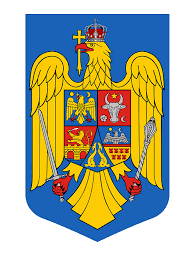 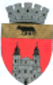 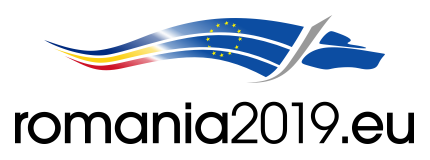                                                            U.A.T. BLAJ - CONSILIUL LOCALPiața 1848 nr.16, cod 515400, județul.Albatel: 0258 -710110; fax: 0258-710014e-mail: primarieblaj@rcnet.ro            _________________________________________________________________________HOTARÂREA NR.215                                      			Din data de 30.12.2019PRIVIND APROBAREA PRETURILOR NEGOCIATE INTRE PRIMARIA MUNICIPIULUI BLAJ SERVICIUL PUBLIC DE GOSPODARIE COMUNALA BLAJ SI ASOCIATIA CIVITAS FLORIS, PENTRU SERVICIILE LEGATE DE  INTRETINEREA SI AMENAJAREA ZONELOR VERZI DE PE RAZA MUNICIPIULUI BLAJ Consiliul local al municipiului Blaj, întrunit în ședința ordinară în data de                               30 decembrie 2019;  Luand in dezbatere proiectul de hotarare prin care se propune aprobarea preturilor      negociate intre Primaria municipiului Blaj Serviciul Public de Gospodarie Comunala Blaj si  Asociatia CIVITAS FLORIS Blaj pentru intretinerea si amenajarea zonelor verzi de pe raza Municipiului Blaj ;												Avand in vedere raportul de specialitate nr.1314/17.12.2019 si expunerea de motive                nr. 1315/17.12.2019 ale Primaria municipiului Blaj Serviciul Public de Gospodarie Comunala Blaj Serviciului Public de Gospodarie Comunala Blaj   prin care se propune aprobarea preturilor practicate de Asociatia CIVITAS  	FLORIS Blaj pentru intretinerea si amenajarea zonelor verzi de pe raza Municipiului Blaj ;	                           				  Luand act de Dispozitia Primarului municipiului Blaj nr.460/20.12.2019 privind constituirea unei comisii de verificare si negociere a ofertei de pret  elaborate de catre               Asociatia CIVITAS FLORIS Blaj pentru serviciile de intretinere si amenajare a zonelor verzi de pe raza Municipiului Blaj;	                                                                                    	Analizand Procesul Verbal nr. 372/21.06.2017 al  comisie de verificare si  negociere a ofertei de pret elaborate de catre Asociatia CIVITAS FLORIS Blaj in vederea realizarii unei achizitii publice in conditiile art.31 din Legea 98/2016 privind achizitiile publice, avand ca   obiect intretinerea si amenajarea zonelor verzi de pe raza Municipiului Blaj ; 			Avand in vedere HCL Blaj nr.283/18.12.2014 privind infiintarea Asociatiei CIVITAS FLORIS cat si prevederile  din Statutul  si Actul Constitutiv al Asociatiei  CIVITAS FLORIS  Blaj;    												Avand in vedere raportul de avizare / aprobare al proiectului de hotarare nr. 31.996/24.12.2019 aprobat de Primarul municipiului Blaj;Avand in vedere avizele favorabile ale comisiilor de specialitate ale Consiliului local al municipiului Blaj;Cunoscand prevederile art.129 din OUG.nr.57 /2019 privind Codul administrativ catsi ale HCL Blaj nr.283/18.12.2014 privind infiintarea Asociatiei CIVITAS FLORIS cat si prevederile  din Statutul  si Actul Constitutiv al Asociatiei  CIVITAS FLORIS  Blaj si prevederile art.31 din OUG.nr. 98/2016 privind achizitiile publice, cu modificarile si completarile ulterioare;											  In temeiul art. 129 alin (1) , alin (2) lit.d), alin (7) lit.i), j), n) si s) precum si ale                  art.133 – 140 din OUG.nr.57/2019 privind Codul administrativ;				 CONSILIUL LOCAL AL MUNICIPIULUI BLAJ				                      H O T A R A S T E :	            Art. 1-a)  Consiliul local al municipiului Blaj ia act si isi insuseste  procesul -verbal nr. 1343/23.12.2019  al comisiei de verificare si negociere a ofertei de pret  elaborate de catre  Asociatia CIVITAS FLORIS Blaj pentru serviciile de intretinere si amenajare a zonelor verzi de pe raza municipiului Blaj, prin care se aproba preturile practicate de Asociatia CIVITAS FLORIS Blaj pentru intretinerea si amenajarea zonelor verzi  de pe raza municipiului Blaj , conform anexei parte integrata din prezenta hotarare. 							- b) Tarifele de prêt pentru serviciile de intretinere si amenajare a zonelor verzi de pe raza municipiului Blaj aprobate de  comisia de verificare si negociere a ofertei de prêt  elaborate de catre  Asociatia CIVITAS FLORIS Blaj sunt valabile pentru anul 2020 si sunt specificate, conform tabelului anexat , parte integranta din prezenta hotarare.			Art. 2- Primaria municipiului Blaj Serviciul Public de Gospodarie Comunala Blaj  din subordinea Consiliului local al municipiului Blaj  si  Asociatia CIVITAS FLORIS Blaj vor duce la indeplinire prevederile prezentei hotarari.   							Art.3.- Prezenta hotarare sa va comunica Institutiei Prefectului - judetul Alba,  , Secretarului municipiului Blaj,  Primariei municipiului Blaj Serviciul Public de Gospodarie Comunala Blaj, Biroului investitii/achizitii publice din cadrul aparatului de specialitate al Primarului municipiului Blaj, Asociatiei CIVITAS FLORIS Blaj .				Art.4.-Cu drept de contestatie in termen de 30 de zile de la data adoptarii prezentei hotarari la instanta competenta , conform prevederilor legale – ale legii contenciosului administrativ nr. 554 / 2004 cu modificarile si completarile ulterioare.					        Art.5.- Prezenta hotarare a fost adoptata cu un numar de 15 voturi « pentru » valabil exprimate.		PRESEDINTE DE SEDINTA,                    	                  CONTRASEMNEAZA		CONSILIER LOCAL, 			                  SECRETAR GENERAL,                 	  Ioan Bogdan Fratila	                                                Sergiu Stefanescu